PEMERINTAH KABUPATEN CIAMIS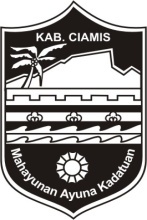  DINAS PERHUBUNGAN KOMUNIKASI DAN INFORMATIKAJalan Jenderal Sudirman No. 220 Tlp. (0265) 773000 - 773192 Ciamis  46215Dipermaklumkan dengan hormat, bahwa dalam rangka pelaksanaan pengadaan barang/jasa secara elektronik, bersama ini kami mengajukan permohonan untuk bergabung menjadi Admin Agency di LPSE Kabupaten Ciamis.Berkenaan dengan hal tersebut, kami lampirkan Surat Perintah penunjukkan Admin Agency.Demikian agar maklum dan atas kerjasamanya kami ucapkan terima kasih. KEPALA INSTANSI...................................NIP. 19671110 199703 1 008Lampiran 1. Surat Perintah Penunjukkan Admin AgencyPEMERINTAH KABUPATEN CIAMIS DINAS PERHUBUNGAN KOMUNIKASI DAN INFORMATIKAJalan Jenderal Sudirman No. 220 Tlp. (0265) 773000 - 773192 Ciamis  46215SURAT PERINTAH                                            Nomor :Nama			:Jabatan		: Kepala InstansiMEMERINTAHKANKepada 		:Nama			:NIP			:Pangkat/Gol		:Jabatan		:Email			:No. HP		:Untuk	: Melaksanakan tugas sebagai Admin Agency [Nama Instansi] Kabupaten Ciamis dalam rangka pelaksanaan tender elektronik (e-procurement) di LPSE Kabupaten Ciamis.Demikian untuk dilaksanakan dengan penuh tanggung jawab.Dikeluarkan di ........Pada tanggal .....................KEPALA INSTANSI....................................                 NIP.Ciamis,                   2019   KepadaNomor: 555/      /Dishubkominfo.06Yth.Asisten Ekonomi, Pembangunan dan Kesejahteraan Rakyat SetdaSifat: PentingKab. CiamisLampiran: 1 (satu) lembarMelaluiHal:Permohonan Bergabung Menjadi Admin Agency di LPSE Kabupaten CiamisKepala Bagian PengadaanPermohonan Bergabung Menjadi Admin Agency di LPSE Kabupaten CiamisBarang/Jasa Setda Kab. Ciamisdi    Ciamis